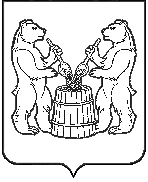 АДМИНИСТРАЦИЯ  УСТЬЯНСКОГО МУНИЦИПАЛЬНОГО РАЙОНААРХАНГЕЛЬСКОЙ  ОБЛАСТИПОСТАНОВЛЕНИЕот 15 октября 2021 года  № 1443 р.п. ОктябрьскийО внесении изменений в муниципальную программу Устьянского муниципального района «Развитие культуры Устьянского района» В соответствии со статьей 179 Бюджетного кодекса Российской Федерации, Постановлением администрации муниципального образования «Устьянский муниципальный район»  «Об утверждении Порядка разработки и реализации и оценки эффективности муниципальных программ муниципального образования «Устьянский муниципальный район»  от 27 февраля 2020 года № 249, в связи с изменением финансового обеспечения администрация Устьянского муниципального района Архангельской областиПОСТАНОВЛЯЕТ:Утвердить прилагаемые изменения в муниципальную программу «Развитие культуры Устьянского района», утвержденную постановлением администрации муниципального образования «Устьянский муниципальный район» от 28 февраля 2020 года № 272.Контроль  по исполнению настоящего постановления возложить на врио начальника Управления  культуры, спорта, туризма и молодежи администрации  Лютову А.В.Настоящее постановление вступает в силу со дня его подписания и подлежит публикации на официальном сайте Устьянского района и  в АИС «ГАС Управление».Глава Устьянского муниципального района                                 С.А. КотловПриложение  № 1к постановлению администрациимуниципального образования «Устьянский муниципальный район» от 15 октября 2021  года № 1443                    ИЗМЕНЕНИЯ в муниципальную программу муниципального образования «Устьянский муниципальный район» «Развитие культуры Устьянского района» В паспорте Программы пункт, касающийся объемов и источников финансирования программы изложить в следующей редакции:В разделе 3 Программы «Ресурсное обеспечение программы»:2.1. Абзац 1 изложить в следующей редакции:Общий объем финансирования Программы  составляет     796 913 221,45 рублей, в том числе:средства федерального бюджета – 32 737 753,55 рублей;                  средства областного бюджета   - 28 739 402,07рублей;	средства районного бюджета  -   734 686 065,83рублей;внебюджетные источники    -   750 000,00 рублейТаблицу «Распределение  финансирования по годам» изложить в следующей редакции:Приложение  №3  «Перечень мероприятий муниципальной программы  «Развитие культуры Устьянского района»  изложить  в новой редакции. (Приложение №2)Объемы и источники финансирования программыФинансирование программы осуществляется из бюджета муниципального образования «Устьянский муниципальный район» с привлечением средств заинтересованных лиц, организаций и предприятий.Общий объем финансирования Программы  составляет     796 913 221,45 рублей, в том числе:средства федерального бюджета – 32 737 753,55 рублей;                  средства областного бюджета   - 28 739 402,07рублей;	средства районного бюджета  -   734 686 065,83рублей;внебюджетные источники    -   750 000,00 рублей.Источники объемаИтого (руб.)20202021202220232024Общий объем финансирования796 913 221,45146 924 003,22161 370 632,60169 488 382,88153 344 275,75165 785 927,00в том числе:Федеральный бюджет32 737 753,55200 000,009 842 258,2118 168 540,344 526 955,000,00Областной бюджет28 739 402,078 014 960,884 378 730,705 604 923,041 193 782,459 547 005,00Районный бюджет734 686 065,83138 559 042,34146 999 643,69145 564 919,50147 473 538,30156 088 922,00Внебюджетные источники750 000,00150 000,00150 000,00150 000,00150 000,00150 000,00